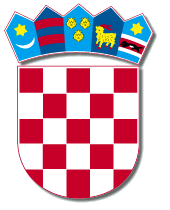   REPUBLIKA HRVATSKAVA RAŽDINSKA ŽUPANIJA        OPĆINA CESTICA           Općinsko vijećeKLASA: 024-02/22-01/7URBROJ: 2186-3-02-22-1Cestica, 27.05.2022.Na temelju članka 28. Statuta Općine Cestica („Službeni vjesnik Varaždinske županije“ br. 13/21) i članka 65. i 66. Poslovnika o radu Općinskog vijeća Općine Cestica („Službeni vjesnik Varaždinske županije“ br. 29/21), s  a  z  i  v  a  m2. izvanrednu sjednicu Općinskog vijeća Općine Cesticana dan 31. svibnja 2022. godine (utorak), s početkom u 20:00 satiSjednica će se održati u prostorijama Kulturnog centra Općine Cestica, Cestica, Dravska 1a.	Za  sjednicu predlažem sljedećiDNEVNI REDDonošenje I. Izmjena i dopuna Proračuna Općine Cestica za 2022. godinuMaterijal dostavljamo uz poziv. PREDSJEDNIKDarko Majhen, mag. pol. Na sjednicu Općinskog vijeća pozivam:Načelnika Općine CesticaŽupanijsku vijećnicu s područja općine CesticaPročelnicu JUO Općine Cestica